REQUERIMENTO Nº 828/2014Requer informação referente a cooperativa de médicos que possui convenio com a prefeitura municipal. Senhor Presidente,Senhores Vereadores, CONSIDERANDO que a atual situação dos prontos socorros e dos postos de saúde vem recebendo constantes reclamações da população, referente à falta de médicos, demora no atendimento entre outros. CONSIDERANDO que o atendimento nos postos de saúde e prontos socorros é prioridade para todos.REQUEIRO que, nos termos do Art. 10, Inciso X, da Lei Orgânica do município de Santa Bárbara d’Oeste, combinado com o Art. 63, Inciso IX, do mesmo diploma legal, seja oficiado o Excelentíssimo Senhor Prefeito Municipal para que encaminhe a esta Casa de Leis as seguintes informações: 1º) O município tem convenio com uma cooperativa de médicos. Neste contrato menciona o número de profissionais disponibilizados para o município? Caso a resposta seja afirmativa, qual o numero de médicos?  E qual o nome desta cooperativa?  2º) Os mesmos recebem por hora de trabalho ou por um valor fixo por mês? Qual o valor?3º) Os médicos são obrigados a marcar o cartão ponto no horário de entrada e saída?4º) Os médicos da cooperativa atuam nos postos de saúde e nos prontos socorros? Quantos atuam em cada setor?5º) Por favor, anexar junto a resposta deste requerimento o três últimos comprovantes do repasse para a cooperativa.Justificativa:Este vereador recebe constantes reclamações, referente ao serviço prestado pelo setor da saúde. A população relata a demora no atendimento nos posto e prontos socorros, a falta de médicos, de leitos, precariedades de aparelhos nos hospitalares, demora na realização de exames entre outros. Um grupo de munícipes solicitaram informações referentes aos médicos, motivo deste requerimento. Plenário “Dr. Tancredo Neves”, em 11 de Setembro de 2014.ALEX ‘BACKER’-Vereador-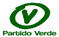 